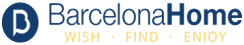 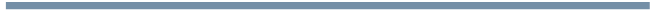 Human Resources DepartmentThe interested students/workers will be working in our HR department, which is in charge of ensuring that the company hires the right persons and at the same time of keeping our team motivated. Working side by side with our Human Resource manager will give them the opportunity to learn how deal with daily problems, solve upcoming issues and participate in the HR meetings. The position requires constant communication with our international staff.Key Responsibilities:Recruitment process, including job interviews, Curriculum Vitae evaluationContact person for employees and internsInterpretation and clarification of company’s policies and practicesTracking employees and interns working efficiencyMaintainment of personal filesNetwork with external partiesOrganization and coordination of employee events, when requiredConduction of orientation for new employeesKey Qualifications:Student pursuing a Bachelor’s or Master’s degree in Business Management, Human Resource Management or related fieldsStrong written and verbal communication skills in English, Spanish at medium levelStrong working knowledge of Microsoft PowerPoint, Word and ExcelFamiliarity and high comfort level of working with systems and databases, including assessing, analyzing and presenting dataCapacity of integrating in an international and fast-paced environmentExcellent time management skills with the ability to deal with multiple tasksCV/resumes and cover letters can be sent to internships@barcelona-home.com. 